EYST Employment Support OfficerEYST Employment Support OfficerJob Title Employment Support Officer Hours of Work 35 hours a week Salary £26,000 per annum 	TenureFixed Term till end of Dec 2024 Responsible forEYST Clients Responsible toEYST EEP Project Lead Location of Work EYST Swansea (Drop In Centre)Notes:This is a client facing role, work will need to be completed at our Swansea Drop-In location.An enhanced DBS will be required for this role Right to work evidence will be required for successful candidate.Project OverviewEYST has received funding from Swansea Council as part of the Share Prosperity Fund* to support individuals into employment, providing a range of support to overcome barriers that face ethnic minority candidates including refugees.This is exciting project which meets a real need in the community “The UK Shared Prosperity Fund is a central pillar of the UK government's Levelling Up agenda and provides £2.6 billion across the UK, of funding for local investment by March 2025. This job is funded by the UK Government through the UK Shared Prosperity Fund.” “Mae Cronfa Ffyniant Gyffredin y DU yn un o golofnau canolog agenda Ffyniant Bro Llywodraeth y DU a bydd yn darparu £2.6 biliwn o gyllid i'w fuddsoddi'n lleol erbyn mis Mawrth 2025. Mae’r swydd hwn yn cael ei gyllido gan Lywodraeth y DU drwy Gronfa Ffyniant Gyffredin y DU.”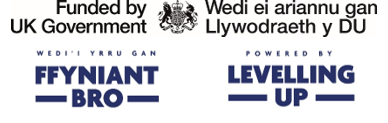 Aims of the PostAims of the PostTo provide bespoke support based on individual clients needsIdentify barriers to employment and find solutions Work closely with partners to meet gaps in provision To support the delivery of the projectPrincipal Accountabilities and Main DutiesPrincipal Accountabilities and Main DutiesProvide bespoke to clients based on their individual needs Identify individual barriers to employmentSupport clients with a range of employability skills include CV writing, employment searches and interview techniquesMaintain and update all records and databases To maintain safeguarding of clientsFacilitate training sessions for clientsLiaise with partners on the project including Adult learning Wales to provide Sector Specific ESOL classesTo take part in training courses, staff meetings and regular supervisionTo work within relevant health and safety legislationTo ensure the implementation of agreed information sharing protocols, and risk assessment proceduresTo ensure that the project promotes and reflects equality of opportunity at all levels.To ensure that EYST Safeguarding & Child Protection and all other relevant policies are implementedTo uphold the confidentiality of information of clientsTo ensure EYST administrative and financial systems are effectively maintainedMaintain high levels of professional standardsTo carry out any other duties that may from time to time be requiredPerson SpecificationPerson SpecificationPerson SpecificationEssential or desirable A good knowledge of employment support		    EA good knowledge/ experience of issues facing individuals from Ethnic Minority communities EExperience of organising trainingEAwareness of barriers to employment EUnderstanding of employment landscape in SwanseaEAbility to work with partner organisation to provide best possible supportEExperience of recording and reporting projects outcomesEAn understanding and commitment to equal opportunitiesEExcellent communication skillsEGood planning and interpersonal skillsEAbility to work on own initiativeEAbility to work in a team environmentEAbility to work in line with EYST OAR Framework (Show the ability to work with Accountability, Ownership and Respect)ESelf-motivated and able to work to deadlines and under pressureECompetence in IT, including Email, Powerpoint, Word, ExcelEAbility to work in a high intensity environmentE